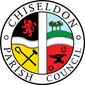 MINUTES of the ENVIRONMENT, GENERAL PURPOSE AND AMENITIES COMMITTEE meetingheld on Monday 17th April 2021 at 7.30pm. Remote meeting via MS Teams. Present:	Cllrs Chris Rawlings (Committee Chairman), Cllr Steve Duke, Cllr Jenny Jefferies, Cllr Justine Randall, Cllr Pauline Barnes Cllr Matt Harris. Clair Wilkinson as Clerk. Also in attendance: Jamie Lloyd-Smith and Keehlan Panayatiou from Swindon Town Women’s Football Club (STWFC) and Charlotte Phelps and Katherine Silto from Chiseldon Tennis Club. (CTC) Apologies for absence: Cllr McDonald has a dispensation for non-attendance of this meeting.  Cllr Sunners is away. Apologies without absence: None21/01 Declarations of interest & approval of any dispensations. Cllr Rawlings rents an allotment from CPC. Public recess. Allotment Representative Mr Newman in attendance.  Will speak during relevant allotment item21/02. Approval of minutes from 15th March 2021 committee meetingCllr Harris proposed these minutes as an accurate reflection of the meeting. Cllr Duke seconded and all attending Cllrs were in favour21/03. Approval of minutes from 19th March 2021 committee meeting Cllr Duke proposed these minutes as an accurate reflection of the meeting. Cllr Harris seconded and all attending Cllrs were in favour 21/04 Action points from last meetingsSUMMARY OF ACTION POINTSItem to add to next agenda on how the Rec building can be kept in use until the new building is built–approx. 2-3 years.21/05. BUILDING & AMENITY PRIORITIES. Swindon Town Women’s Football Club.Have talked to the Wiltshire Football Association and the association could provide funds to improve the grounds.They are looking into grants that they can recommend to CPC to apply for.There is a list of requirements to meet to allow STWFC to play at Chiseldon and they think that our pitches will fulfil the basic requirements.The biggest barrier is the current spec of the changing rooms.The main pitch would also need a barrier to keep it secure with turnstile entry. Would need to expand the size of the changing rooms by adding another set plus include a club house and kitchen area – could replace the current rec hall.This would cost around £307,000 to build. They can get around £100,000 in grants. They hope that the various other stakeholders could assist with raising funds for the rest.Currently spend most of their funds on pitch hire as they don’t have their own ground.Q asked as to who would own this new facility? A – can be flexible on ownership, would need to be fairly discussed and shared equally. Would want to sit with all parties and discuss this.Wanted to note they are not linked to Swindon Town Football Club at all.The Clerk explained to the group the basic terms of the lease the council holds with Chiseldon Football Club (CFC).Q asked on whether STWFC believe that they can get the pitch improved enough for all the extra games to be played on it. A. A professional assessment can be carried out for £100 which covers a 5 year plan which if followed, allows access to further grants. CFC may be able to apply for grants to take the pitch quality from poor to average to good.There are also grants for machinery and equipment.They would want to protect the pitch after improvements are made by fencing it off.Wiltshire FA also hire equipment at reduced rates.Noted that the field is open to all with pathways across the field. Need to ensure emergency service access and improve vehicle access.STWFC confirm they have an emergency access plan in place wherever they play.Q asked on what the expected financial input from CPC is.  How would the new building be used? What happens next?With the grant funds in place, the FA would be looking for a brick building to ensure longevity.If CPC has no interest in fencing off a pitch then please say and STWFC will look elsewhere for opportunities.They are talking to Wilts FA to see if they agree to the proposed plans, and if agreed, work out responsibilities. They are looking for a next year season start for this. However their development team could play here this season if possible.Cllr Jefferies proposed an extra EGPA meeting held to discuss this item further. Cllr Harris seconded and all Cllrs were in favour.Jamie and Keehlan leave the meeting at 20.2621/06. BUILDING & AMENITY PRIORITIES. Chiseldon Tennis Club report.Now at 104 membersOpen day 5th June plus pay and play will be opening againHave 6 teams in local leagues.Could the council remind/ask the football and softball club to open the overflow parking gates.If there is a committee for the changes to the rec ground they would like to be part of it if possible.The Clerk is to get an extra key cut for the overflow parking for the club to use.Charlotte and Katherine leave the meeting at 20.3221/07. BUILDING & AMENITY PRIORITIES. Chiseldon Football Club report.  No report received21/08. PARISHING PROGRESS. No items21/09. PARISH APPEARANCE.   “No ball games” sign for Downs Road garagesNo update from SBC. Cllr Jefferies will chase progress21/10. PARISH APPEARANCE. Great British Spring Clean dateCllr Randall volunteered to head up this project. Sat 12th June selected as the date.Cllrs Jefferies, Barnes and Rawlings to assist.Clerk to ask Allbuild if they will remove the waste as per previous years.21/11. BUILDING AND AMENITIY PRIORITIES. Pavilion.  No items21/12. BUILDING AND AMENITIY PRIORITIES. Allotments.  Bonfire and Smoke Concerns.Cllr Duke chaired this item.  Allotment Rep Mr Newman was asked to join the discussion.The committee had been presented with some ideas on how to mitigate complaints over smoke. Cllr Jefferies is to ask SBC about a regular green waste collection.The Cllrs like the idea of storing green waste on site and then mulching it down and adding back to the plots.The Clerk is to get some costs for hiring a shredder and also costs to build a storage area.Will be presented to EGPA committee meeting to get an annual amount to spend approved.It was noted that a windsock is being erected on site to assist with wind direction before lighting fires.Mr Newman leaves the meeting at 20.47.21/13. BUILDING AND AMENITIY PRIORITIES. Allotments.  Request from tenant to erect a shed.Cllr Duke chaired this item.The maximum dimensions were discussed and 2x1.5 metres was agreed as the max. size. A proposal was made by Cllr Bates to the approve the shed and that the max dimensions would be 2x1.5 metres in size. Cllr Barnes seconded, and all Cllrs were in favour. Cllr Rawlings did not vote.21/14. BUILDING AND AMENITIY PRIORITIES. Rec hall and grounds. Quote to re-build side wall due to decay. The quote from Allbuild to do this work was £1275.00 plus VAT.A proposal was made by Cllr Bates to approve this quote from Allbuild. Cllr Duke seconded and all Cllrs were in favour.The committee has funds in the 2021/22 budget for repairs to the hall so this item does not need full council approval.21/15. BUILDING AND AMENITIY PRIORITIES. Rec hall and grounds. Approve costs for hiring the Rec field.Costs agreed as:Charity hire half day £10Charity hire full day £10Refundable deposit for cleaning and damage - £250Commercial hire half day £125Commercial hire full day £250Refundable deposit for cleaning and damage - £250A proposal was made by Cllr Harris to approve these hire prices for the Rec field. Cllr Duke seconded and all Cllrs were in favour.21/16. BUILDING AND AMENITIY PRIORITIES. Castle View Play Area. No items21/17. BUILDING AND AMENITIY PRIORITIES. Cemeteries. Green waste removal.Item deferred to May meeting21/18. Vulnerable People and Youth Provision. No items21/19. Items for the next agenda. NothingThe meeting closed at 21.10Next meeting: Monday 17th May 2021 7.30pm. at the Rec Hall off Norris Close, Chiseldon.    Public wishing to attend are asked to let the Clerk know so Covid19 safety rules for indoor meetings can be adhered to. SUMMARY OF ACTION POINTSClerk Cllr RawlingsCllr Rawlings/SunnersCllr RawlingsClerkCllr RawlingsCllr JefferiesCllr Jefferies19/18019/19320/6520/6720/11420/12120/14320/17120/19820/19820/20120/202& 20320/20420/20620/20520/20520/20820/209 &20/21120/21120/21320/21020/21120/21319/18019/19320/6520/6720/11420/12120/14320/17120/19820/19820/20120/202& 20320/20420/20620/20520/20520/20820/209 &20/21120/21120/21320/21020/21120/213Talk to estate manager about extension of Washpool Lease. Waiting for further information. ONGOINGTalk to estate manager about future purchase of land for new cemetery area. Waiting for further information ONGOINGGet Grass Valet to re-visit for court inspection with Cllr. ONGOING, HAVE CHASED FOR A VISIT DATELook at shared calendar system for CPC and CFC for pitch bookings. ONGOING, POSSIBLE SOLUTION FOUNDReport low water pressure to Thames Water. TO BE DONE NOW LOCKDOWN IS OVER AND RESTRICTIONS ARE EASING.Monthly item to monitor opening of CVPA and Rec Hall/field depending on Covid guidelines. CVPA NOW OPEN. REC HALL CAN’T OPEN UNTIL MAYMake sure STWFC send over list of requirements for 2021 season. ON THIS AGENDAArrange for Admin Officer to investigate grants for new play equipment at Rec Hall.  ONGOINGFor April Full Council  - approval of funds for Strouds Hill signage & arrange signage with Cllr Sunners. ONGOING.Work with Cllr Sunners on Home Close signage once Sustrans have detailed their proposed work.  Approval of funds to first go through Full Council. ONGOING.   Sustrans have confirmed that CPC would need to fund extra signage. Add investigation of PIR lighting to April EGPA agenda. ADDED TO REC GROUND IMPROVEMENT AGENDAWork with Cllr Randall to get the most cost efficient pricing on the hedge and tree work at the allotments. WORK IN PROGRESS. WILL BRING TO MAY AGENDAAdd to April Full Council for approval of funds for allotment tank lid. DONEAdd to April Full Council agenda to get gym signage costs approved. DONETo get 3 quotes for repair work to the side of the Rec Hall. ON THIS AGENDATo visit the Rec Hall with 3 builders to get details of all work required to allow the building to be used for the next 2/3 years.  Clerk to add to April agenda to discuss and vote. ONGOING. TO ADD TO MAY AGENDACllr Rawlings to get 3 quotes for items 18 and 19 on the agenda – cleaning the Chapel drains and quotes for the Chapel path to be replaced. DONENEW FROM 19th MARCHRequest approval of funds from Full Council in April meeting. DONEIf Chapel cannot have a green waste collection, schedule an item on EGPA agenda for regular waste clearance. ONGOINGSend BIOS email to all Cllrs. DONEConfirm the cost of block paving from Wiltshire Paving is £3500 and confirm how the brick work around the metal gate runners will be handled. ONGOINGAsk if the Parish Chapel can have a green waste subscription. ONGOING. Cllr Jefferies chasing a replyAsk for details of Wroughton Youth provision ONGOING. Clerk to follow up with the Wroughton Clerk.Talk to estate manager about extension of Washpool Lease. Waiting for further information. ONGOINGTalk to estate manager about future purchase of land for new cemetery area. Waiting for further information ONGOINGGet Grass Valet to re-visit for court inspection with Cllr. ONGOING, HAVE CHASED FOR A VISIT DATELook at shared calendar system for CPC and CFC for pitch bookings. ONGOING, POSSIBLE SOLUTION FOUNDReport low water pressure to Thames Water. TO BE DONE NOW LOCKDOWN IS OVER AND RESTRICTIONS ARE EASING.Monthly item to monitor opening of CVPA and Rec Hall/field depending on Covid guidelines. CVPA NOW OPEN. REC HALL CAN’T OPEN UNTIL MAYMake sure STWFC send over list of requirements for 2021 season. ON THIS AGENDAArrange for Admin Officer to investigate grants for new play equipment at Rec Hall.  ONGOINGFor April Full Council  - approval of funds for Strouds Hill signage & arrange signage with Cllr Sunners. ONGOING.Work with Cllr Sunners on Home Close signage once Sustrans have detailed their proposed work.  Approval of funds to first go through Full Council. ONGOING.   Sustrans have confirmed that CPC would need to fund extra signage. Add investigation of PIR lighting to April EGPA agenda. ADDED TO REC GROUND IMPROVEMENT AGENDAWork with Cllr Randall to get the most cost efficient pricing on the hedge and tree work at the allotments. WORK IN PROGRESS. WILL BRING TO MAY AGENDAAdd to April Full Council for approval of funds for allotment tank lid. DONEAdd to April Full Council agenda to get gym signage costs approved. DONETo get 3 quotes for repair work to the side of the Rec Hall. ON THIS AGENDATo visit the Rec Hall with 3 builders to get details of all work required to allow the building to be used for the next 2/3 years.  Clerk to add to April agenda to discuss and vote. ONGOING. TO ADD TO MAY AGENDACllr Rawlings to get 3 quotes for items 18 and 19 on the agenda – cleaning the Chapel drains and quotes for the Chapel path to be replaced. DONENEW FROM 19th MARCHRequest approval of funds from Full Council in April meeting. DONEIf Chapel cannot have a green waste collection, schedule an item on EGPA agenda for regular waste clearance. ONGOINGSend BIOS email to all Cllrs. DONEConfirm the cost of block paving from Wiltshire Paving is £3500 and confirm how the brick work around the metal gate runners will be handled. ONGOINGAsk if the Parish Chapel can have a green waste subscription. ONGOING. Cllr Jefferies chasing a replyAsk for details of Wroughton Youth provision ONGOING. Clerk to follow up with the Wroughton Clerk.Clerk Cllr Rawlings/SunnersCllr RawlingsCllr JefferiesCllr Jefferies19/18019/19320/6520/6720/11420/12120/17120/19820/19820/202& 20320/21121/0421/0521/0621/1021/1220/20520/21020/21121/1219/18019/19320/6520/6720/11420/12120/17120/19820/19820/202& 20320/21121/0421/0521/0621/1021/1220/20520/21020/21121/12Talk to estate manager about extension of Washpool Lease. Waiting for further information Talk to estate manager about future purchase of land for new cemetery area. Waiting for further informationGet Grass Valet to re-visit for court inspection with CllrLook at shared calendar system for CPC and CFC for pitch bookingsReport low water pressure to Thames WaterMonthly item to monitor opening of Rec Hall/field depending on Covid guidelines. 17th May earliest.Arrange for Admin Officer to investigate grants for new play equipment at Rec Hall. For April Full Council  - approval of funds for Strouds Hill signage & arrange signage with Cllr Sunners.Work with Cllr Sunners on Home Close signage once Sustrans have detailed their proposed work.  Approval of funds to first go through Full Council.Work with Cllr Randall to get the most cost efficient pricing on the hedge and tree work at the allotments. Add to May agendaIf Chapel cannot have a green waste collection, schedule an item on EGPA agenda for regular waste clearance.Add item to May EGPA agenda for discussion & vote on what is needed for the Rec Hall to stay in use until a new building is built.Schedule an extra EGPA meeting to discuss STWFC requests/requirementsGet extra key cut for the overflow Rec parking for the football clubAsk Allbuild if they will remove waste from Great British Spring Clean.Investigate costs of hiring a shredder for green waste/building a storage area for green waste at the allotments. Add to EGPA agenda.To visit the Rec Hall with 3 builders to get details of all work required to allow the building to be used for the next 2/3 years.  Clerk to add to May agenda to discuss and vote.Confirm the cost of block paving from Wiltshire Paving is £3500 and confirm how the brick work around the metal gate runners will be handled.Ask if the Parish Chapel can have a green waste subscription for the cemeteries. Clerk to add to May meetingAsk SBC if the allotments can have a regular green waste collection.Talk to estate manager about extension of Washpool Lease. Waiting for further information Talk to estate manager about future purchase of land for new cemetery area. Waiting for further informationGet Grass Valet to re-visit for court inspection with CllrLook at shared calendar system for CPC and CFC for pitch bookingsReport low water pressure to Thames WaterMonthly item to monitor opening of Rec Hall/field depending on Covid guidelines. 17th May earliest.Arrange for Admin Officer to investigate grants for new play equipment at Rec Hall. For April Full Council  - approval of funds for Strouds Hill signage & arrange signage with Cllr Sunners.Work with Cllr Sunners on Home Close signage once Sustrans have detailed their proposed work.  Approval of funds to first go through Full Council.Work with Cllr Randall to get the most cost efficient pricing on the hedge and tree work at the allotments. Add to May agendaIf Chapel cannot have a green waste collection, schedule an item on EGPA agenda for regular waste clearance.Add item to May EGPA agenda for discussion & vote on what is needed for the Rec Hall to stay in use until a new building is built.Schedule an extra EGPA meeting to discuss STWFC requests/requirementsGet extra key cut for the overflow Rec parking for the football clubAsk Allbuild if they will remove waste from Great British Spring Clean.Investigate costs of hiring a shredder for green waste/building a storage area for green waste at the allotments. Add to EGPA agenda.To visit the Rec Hall with 3 builders to get details of all work required to allow the building to be used for the next 2/3 years.  Clerk to add to May agenda to discuss and vote.Confirm the cost of block paving from Wiltshire Paving is £3500 and confirm how the brick work around the metal gate runners will be handled.Ask if the Parish Chapel can have a green waste subscription for the cemeteries. Clerk to add to May meetingAsk SBC if the allotments can have a regular green waste collection.